                                                                                                                                                                                                        О Т К Р Ы Т О Е    А К Ц И О Н Е Р Н О Е     О Б Щ Е С Т В О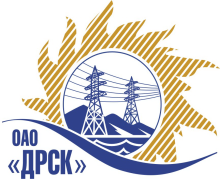 ПРОТОКОЛрассмотрения заявокПРЕДМЕТ ЗАКУПКИ:Открытый запрос предложений «Испытательный комплекс РЗА» для нужд филиала ОАО «ДРСК» «Хабаровские электрические сети» (закупка № 1627 раздела 2.2.2.):Планируемая стоимость закупки в соответствии с ГКПЗ: 1 271 186,00  руб. без учета НДСПРИСУТСТВОВАЛИ: 8 членов постоянно действующей Закупочная комиссия 2-го уровня.ВОПРОСЫ, ВЫНОСИМЫЕ НА РАССМОТРЕНИЕ ЗАКУПОЧНОЙ КОМИССИИ: Об отклонении предложения ООО «СоюзЭлектроАвтоматика»Об отклонении предложения ООО «НПП «Динамика»О признании предложения соответствующим условиям закупкиО предварительной ранжировке предложенийО проведении переторжкиВОПРОС 1 «Об отклонении предложения ООО «СоюзЭлектроАвтоматика»ОТМЕТИЛИ:Предложение ООО «СоюзЭлектроАвтоматика» г. Чебоксары (991 525,42  руб. без учета НДС) не отвечает условиям открытого запроса предложений, поскольку предложение Участника не соответствует условиям, изложенным в Разделе 6 Закупочной документации – Техническое задание – пункт 2.5. – в предложении участника отсутствует  подробное техническое описание аналогов продукции.ВОПРОС 2 «Об отклонении предложения ООО «НПП «Динамика»ОТМЕТИЛИ:Предложение ООО «НПП «Динамика» г. Чебоксары (991 525,42  руб. без учета НДС) не отвечает условиям открытого запроса предложений, поскольку предложение Участника не соответствует условиям, изложенным в Разделе 6 Закупочной документации – Техническое задание – предложена поставка 2 комплектов оборудования, вместо предусмотренного спецификациями 4 комплектов.ВОПРОС 3: О признании предложений соответствующими условиям закупкиПредложение ООО «НПП «Экра» г. Чебоксары, ООО «КомплектЭнерго» г. Чебоксары признаются удовлетворяющими по существу условиям закупки. Предлагается принять данные предложения к дальнейшему рассмотрениюВОПРОС 4 «О предварительной ранжировки предложений»ОТМЕТИЛИ:В соответствии с требованиями и условиями, предусмотренными извещением о закупке и Закупочной документацией, предлагается предварительно ранжировать предложения следующим образом: ВОПРОС 5 «О проведении переторжки»ОТМЕТИЛИ:Учитывая результаты экспертизы предложений Участников закупки, Закупочная комиссия полагает целесообразным проведение переторжки. РЕШИЛИ:Предложение ООО «СоюзЭлектроАвтоматика» г. Чебоксары отклонить как не отвечающее условиям открытого запроса предложений. Предложение ООО «НПП «Динамика» г. Чебоксары отклонить как не отвечающее условиям открытого запроса предложенийПризнать предложения ООО «НПП «Экра» г. Чебоксары, ООО «КомплектЭнерго» г. Чебоксары соответствующими условиям закупки.Утвердить предварительную ранжировку предложений:1 место: ООО «НПП «Экра» г. Чебоксары;2 место: ООО «КомплектЭнерго» г. Чебоксары. Провести переторжку.Пригласить к участию в переторжке участников  ООО «НПП «Экра» г. Чебоксары, ООО «КомплектЭнерго» г. Чебоксары. Определить форму переторжки: заочная.Назначить переторжку на 03.09.2013 в 15:30 час. (благовещенского времени).Место проведения переторжки: ОАО «ДРСК», г. Благовещенск (okzt5@drsk.ru).Техническому секретарю Закупочной комиссии уведомить участников, приглашенных к участию в переторжке о принятом комиссией решении.ДАЛЬНЕВОСТОЧНАЯ РАСПРЕДЕЛИТЕЛЬНАЯ СЕТЕВАЯ КОМПАНИЯУл.Шевченко, 28,   г.Благовещенск,  675000,     РоссияТел: (4162) 397-359; Тел/факс (4162) 397-200, 397-436Телетайп    154147 «МАРС»;         E-mail: doc@drsk.ruОКПО 78900638,    ОГРН  1052800111308,   ИНН/КПП  2801108200/280150001№ 487/МТПиР-Р               город  Благовещенск29.08.2013г.Место в предварительной ранжировкеНаименование и адрес участникаЦена заявки и иные существенные условия1 местоООО НПП "ЭКРА" (428000,Чувашская Республика , г. Чебоксары, пр.И.Яковлева,3)Цена: 1 269 000,00 руб. без учета НДС (1 497 420,00 руб. с учетом НДС)Условия оплаты: в течение 30 календарных дней с момента получения продукции на склад ГрузополучателяСрок поставки: начало: с момента подписания договора обеими сторонами; окончание: в течение 45 рабочих дней с момента подписания договора обеими сторонами.Гарантийный срок: 24 мес.  с момента отгрузки оборудования.Срок действия предложения: до 31.10.2013 г.2 местоООО "КомплектЭнерго" (428003, г. Чебоксары, пр. И.Яковлева, 3)Цена: 1 340 745,30 руб. без учета НДС (1 582 079,45 руб. с учетом НДС)Условия оплаты: в течение 30 календарных дней с момента получения продукции на склад ГрузополучателяСрок поставки: начало: с момента подписания договора обеими сторонами; окончание: в течение 50 рабочих дней с момента подписания договора обеими сторонами.Гарантийный срок: 24 мес.  с момента отгрузки оборудования.Срок действия предложения: до 31.10.2013 г.Ответственный секретарь Закупочной комиссии 2 уровня ОАО «ДРСК»____________________О.А. МоторинаТехнический секретарь Закупочной комиссии 2 уровня ОАО «ДРСК»____________________Е.Ю. Коврижкина